СнеговикМастер-класс рассчитан для детей и педагогов дополнительного образования.
Назначение мастер-класса: игрушка – один из самых древних видов декоративно – прикладного искусства, украшающего наш быт, радующего наш глаз. Игрушку любят все: для детей она забава, игра; взрослые же с радостью смотрят на красивые, забавные игрушки, которые доставляют им истинную радость, переносят в мир детства, вызывают добрую улыбку.
Самодельная игрушка имеет большое значение в творческом развитии ребенка. Игрушка, над которой трудился ребенок, вкладывая свой труд, выдумку, фантазию и любовь, будет особенно дорога ему. 
Предлагаю изготовить мягкую игрушку сказочного персонажа - снеговик, которая послужит новогодним украшением под елкой, сувениром, или подарком.
Цель: обучение приемам изготовления и декоративном украшении снеговика.
Задачи: - научить крою и пошиву игрушки – снеговика;
- познакомить с элементами декоративного украшения снеговика;
- формировать креативное восприятие взгляда глазами ребенка.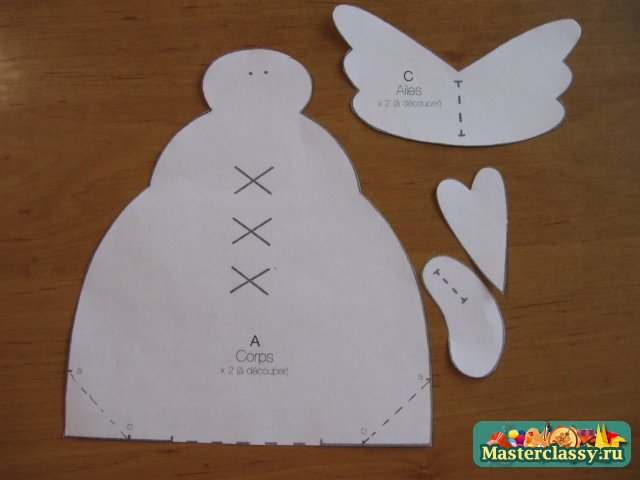 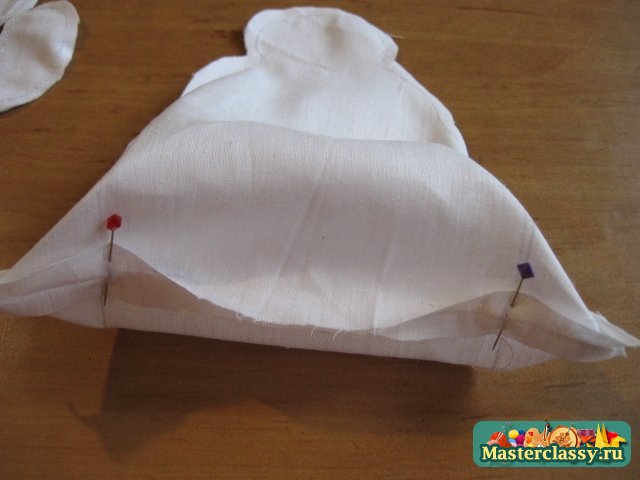 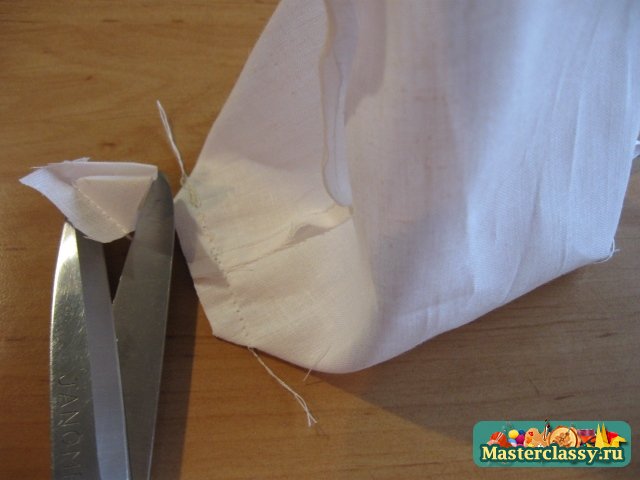 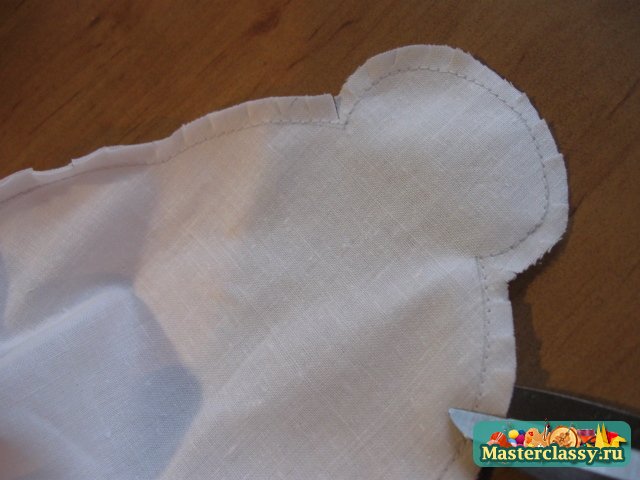 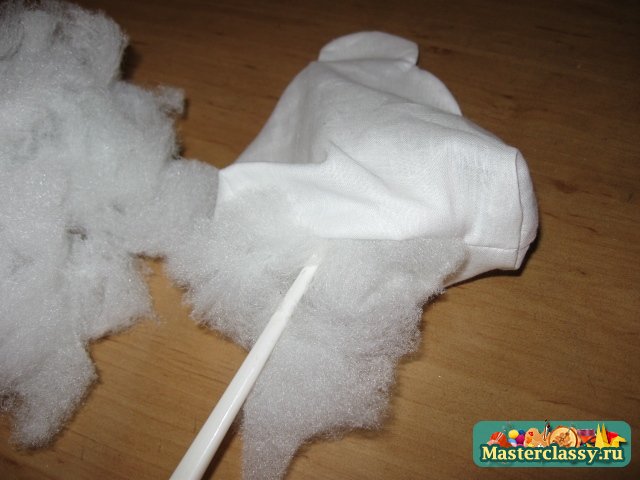 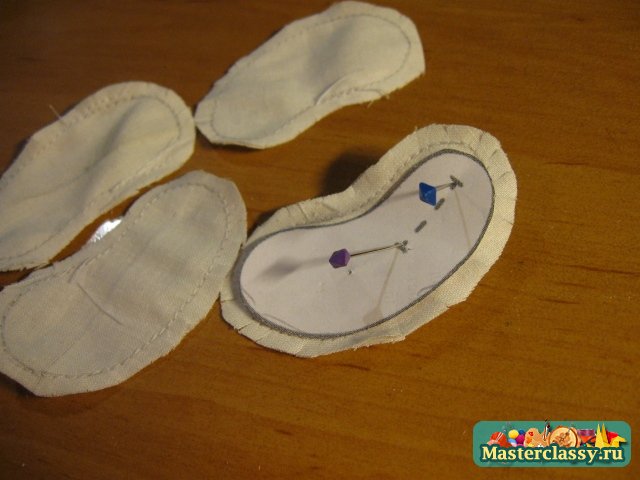 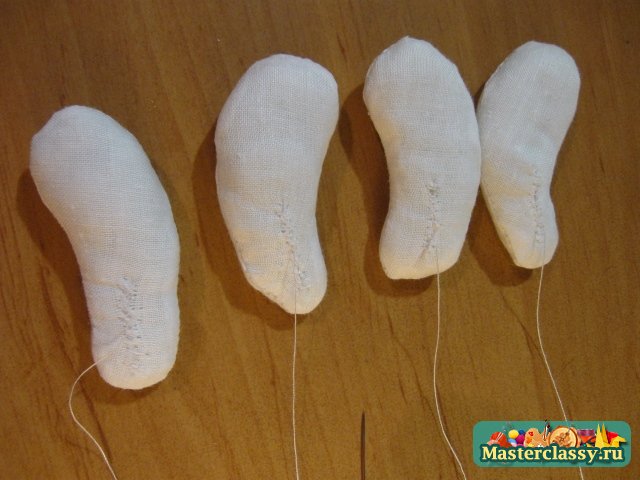 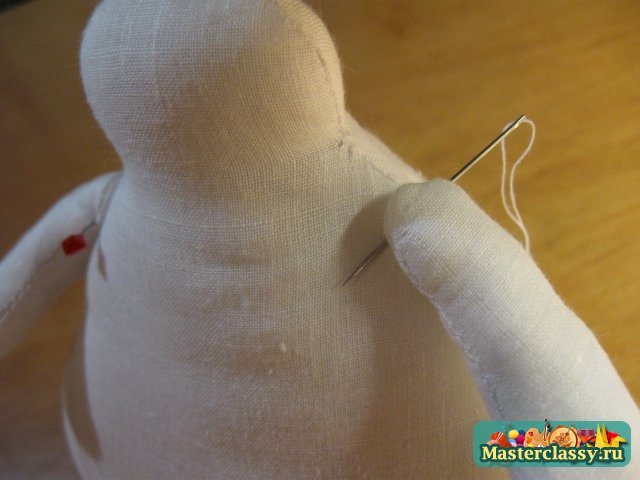 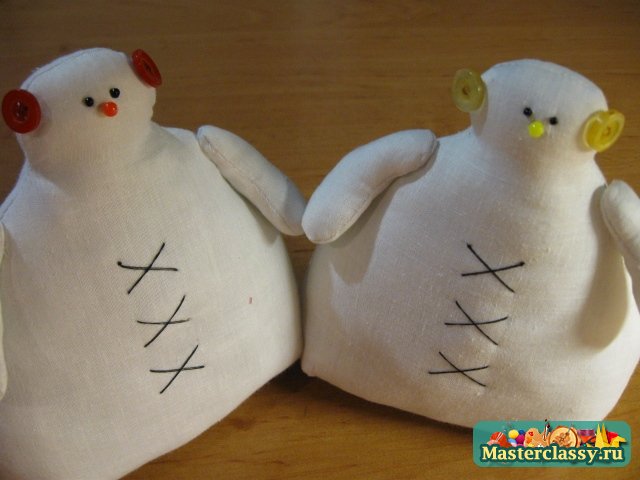 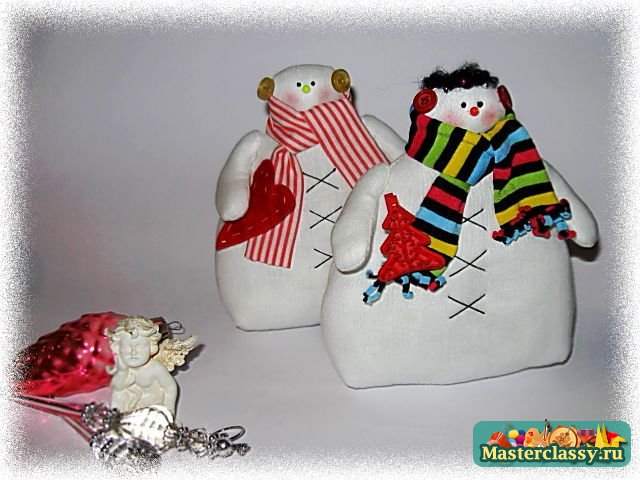 